Об утверждении Положения о материально-техническом обеспечении деятельности народной дружины и материальном стимулировании народных дружинников, осуществляющих свою деятельность на территории Шумерлинского муниципального округа Чувашской Республики         В соответствии с Федеральными законами от 06.11.2003 № 131-ФЗ "Об общих принципах организации местного самоуправления в Российской Федерации", от 02.04.2014 № 44-ФЗ "Об участии граждан в охране общественного порядка", Законом Чувашской Республики от 27.12.2014 № 97 "О регулировании отдельных правоотношений, связанных с участием граждан в охране общественного порядка на территории Чувашской Республики", Уставом Шумерлинского муниципального округа Чувашской Республики, в целях создания условий для деятельности народной дружины, участвующей в охране общественного порядка на территории Шумерлинского муниципального округаСобрание депутатов Шумерлинского муниципального округаЧувашской Республики решило:1. Уполномочить администрацию Шумерлинского муниципального округа Чувашской Республики на решение вопросов по оказанию поддержки народной дружине, участвующей в охране общественного порядка на территории Шумерлинского муниципального округа Чувашской Республики.2. Утвердить прилагаемое Положения о материально-техническом обеспечении деятельности народной дружины и материальном стимулировании народных дружинников, осуществляющих свою деятельность на территории Шумерлинского муниципального округа Чувашской Республики.3. Главным распорядителем бюджетных средств бюджета Шумерлинского муниципального округа по использованию средств на материально-техническое обеспечение и создание условий для деятельности народной дружины является администрация Шумерлинского муниципального округа.4. Оказание поддержки народной дружине, участвующей в охране общественного порядка, осуществляется в пределах бюджетных средств, предусмотренных на указанные цели в бюджете Шумерлинского муниципального округа Чувашской Республики на текущий финансовый год по главному распорядителю бюджетных средств администрации Шумерлинского муниципального округа.5. Признать утратившими силу:решение Собрания депутатов Шумерлинского района Чувашской Республики от 15.05.2018 № 41/3 "Об оказании поддержки народной дружине, участвующей в охране общественного порядка на территории Шумерлинского района»;решение Собрания депутатов Шумерлинского района Чувашской Республики от 08.06.2018 № 42/1 "О внесении изменений в решение Собрания депутатов Шумерлинского района от 15.05.2018 N 41/3 "Об оказании поддержки народной дружине, участвующей в охране общественного порядка на территории Шумерлинского района". 6. Настоящее решение вступает в силу после его официального опубликования в издании «Вестник Шумерлинского района», подлежит размещению на официальном сайте Шумерлинского муниципального округа в информационно-телекоммуникационной сети «Интеренет» и распространяет свое действие на правоотношения, возникшие с 01 января 2022 года.7. Контроль за исполнением настоящего решения возложить на постоянную комиссию Собрания депутатов Шумерлинского муниципального округа по укреплению законности, правопорядка, развитию местного самоуправления и депутатской этике.Приложение к решению Собрания депутатов Шумерлинского муниципального округа от 10.06.2022 № 14/7  ПОЛОЖЕНИЕо материально-техническом обеспечении деятельности народной дружины и материальном стимулировании народных дружинников, осуществляющихсвою деятельность на территории Шумерлинского муниципального округа Чувашской Республики1. Материально-техническое обеспечение деятельности народной дружины включают в себя:1) предоставление помещения народной дружине, укомплектованной мебелью, компьютерной и организационной техникой;2) обеспечение членов народной дружины удостоверением, нагрудным знаком и нарукавной повязкой в качестве отличительной символики.2. Имущество, приобретаемое для обеспечения деятельности народной дружины, передается по договору безвозмездного пользования народной дружине в установленном Собранием депутатов Шумерлинского муниципального округа порядке по передаче муниципального имущества в безвозмездное пользование и при условии включения народной дружины в региональный реестр народных дружин и общественных объединений правоохранительной направленности в Чувашской Республике.3. Финансовое обеспечение расходов на материально-техническое обеспечение деятельности народной дружины и материальное стимулирование деятельности народных дружинников, осуществляющих свою деятельность на территории Шумерлинского муниципального округа Чувашской Республики (далее – народные дружинники, члены народной дружины), осуществляется за счет бюджетных ассигнований и лимитов бюджетных обязательств, предусмотренных в бюджете Шумерлинского муниципального округа на указанные цели, в том числе, на финансовое обеспечение реализации муниципальной подпрограммы "Профилактика правонарушений" муниципальной программы "Обеспечение общественного порядка и противодействие преступности".4. Материальное стимулирование народных дружинников основано на принципах законности, гласности, повышения престижа добровольного участия в деятельности по охране общественного порядка и направлено на усиление их заинтересованности в качественном и добросовестном исполнении своих обязанностей.5. Материальное стимулирование применяется по итогам деятельности за месяц.Денежное вознаграждение предоставляется членам народной дружины за выходы на дежурство, организаторами которых являются:- администрация Шумерлинского муниципального округа;- муниципальные бюджетные учреждения культуры, спорта и молодежной политики, подведомственные администрации Шумерлинского муниципального округа;- МО МВД России «Шумерлинский» и другие органы правоохранительной направленности, в следующем порядке:5.1. За участие в мероприятиях по охране общественного порядка при выходе на дежурство - в размере 50 (пятьдесят) рублей за 1 час дежурства;5.2. При участии в выявлении административных правонарушений - в размере 100 (сто) рублей за 1 административное правонарушение;5.3. За участие в раскрытии преступлений - в размере 500 (пятьсот) рублей за 1 преступление.Сумма материального стимулирования определяется путем умножения стоимости одного выхода на дежурство на количество дежурств, осуществленных народным дружинником за месяц.6. Для подготовки распоряжения администрации Шумерлинского муниципального округа о материальном стимулировании командир народной дружины направляет в администрацию Шумерлинского муниципального округа:- табель учета дежурств дружинников (оригинал);- идентификационные данные гражданина (фамилия, имя, отчество (при наличии), дата рождения, реквизиты документа, удостоверяющего личность, адрес места жительства (регистрации) или места пребывания (с приложением копии документа), контактные телефоны, банковские реквизиты лицевого счета, индивидуальный номер налогоплательщика).7. Командир народной дружины ведет учет выхода на дежурство дружинников.8. Материальное стимулирование народного дружинника за участие в охране общественного порядка выплачивается администрацией Шумерлинского муниципального округа на основании распоряжения администрации Шумерлинского муниципального округа о материальном стимулировании путем перечисления денежных средств на указанный им в заявлении лицевой счет, открытый в кредитных организациях, не позднее 20 рабочих дней со дня поступления документов, перечисленных в пункте 6 настоящего Положения.9. В случае экономии финансовых средств, предусмотренных на выплату материального стимулирования народных дружинников, командиру и членам народной дружины на основании распоряжения администрации Шумерлинского муниципального округа могут выплачиваться премии по итогам работы за год в размере до трех тысяч рублей по ходатайству командира народной дружины за активное участие в охране общественного порядка в дни проведения массовых мероприятий. ЧĂВАШ РЕСПУБЛИКИ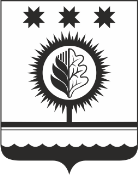 ЧУВАШСКАЯ РЕСПУБЛИКАÇĚМĚРЛЕ МУНИЦИПАЛЛĂОКРУГĔН ДЕПУТАТСЕН ПУХĂВĚЙЫШĂНУ10.06.2022  14/7 №Çемěрле хулиСОБРАНИЕ ДЕПУТАТОВШУМЕРЛИНСКОГО МУНИЦИПАЛЬНОГО ОКРУГАРЕШЕНИЕ10.06.2022 № 14/7  город ШумерляПредседатель Собрания депутатов Шумерлинского муниципального округаЧувашской РеспубликиГлава Шумерлинского муниципального округаЧувашской РеспубликиБ.Г. ЛеонтьевЛ.Г. Рафинов        